Наш детский сад принимает детей с любовью, а выпускает их - с гордостью! Дети, воспитывающиеся в нашем детском саду МАДОУ № 2 «Улыбка» — счастливые дети!Уважаемые родители! Детский сад – новый период в жизни не толькоребёнка, но и Вас – взрослых. Нам предстоит прожить вместе нескольколет.Дети - это счастье, дети - это радость,Дети - это в жизни свежий ветерок.Их не заработать, это не награда,Их по благодати взрослым дарит Бог.Дети, как ни странно, также испытанье,Дети, как деревья, сами не растут.Им нужна забота, ласка, пониманье,Дети - это время, дети – это труд!Детям любого возраста очень непросто начинать посещать детский сад.Каждый из них проходит период адаптации к детскому саду. Вся жизньребёнка кардинальным образом меняется. В привычную, сложившуюсяжизнь в семье буквально врываются изменения: чёткий режим дня,отсутствие родных и близких, постоянное присутствие сверстников.В нашей  группе «Карамельки», дети от 2 до 3 лет, 6 мальчиков и 9 девочек всего состав группы 15 человек.В первой младшей группе детского сада ребёнок познаёт мир общественных отношений, в котором он растёт. У малыша закладываются нормы и основы коммуникабельности, бурными темпами развивается речь. Происходит нелёгкий процесс адаптации к детскому саду. В начале учебного года я ставила следующие цели:Обеспечение успешной адаптации детей и родителей к ДОУ.Установление психологического контакта с семьёй.В середине года:Развитие речевых способностей ребёнка раннего возраста в семье и в ДОУ.Построение системы воспитания здорового ребёнка.Закрепление и развитие новых навыков и умений ребёнка.В конце года:Акцентируя внимание на достижениях детей за учебный год, дать рекомендации на лето по дальнейшему развитию.  Взаимодействие ДОУ с семьей – это объединение общих целей, интересов и деятельности в плане развития гармоничного и здорового ребенка.Пришла осень, и мы совместно с родителями украшали группу.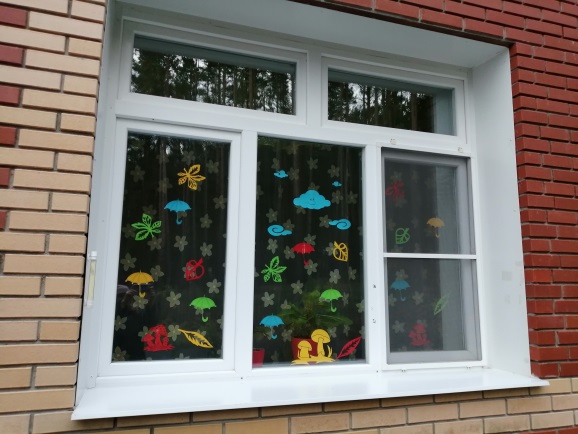 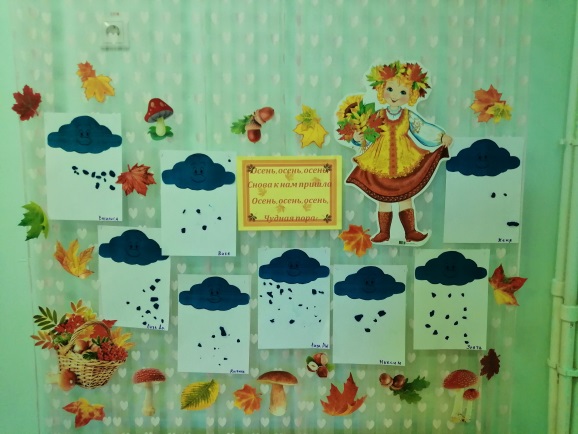 Осеню, родители и дети участвовали в фотоконкурсе:«Что нам осень принесла», и в конкурсе поделок «Осенние фантазии».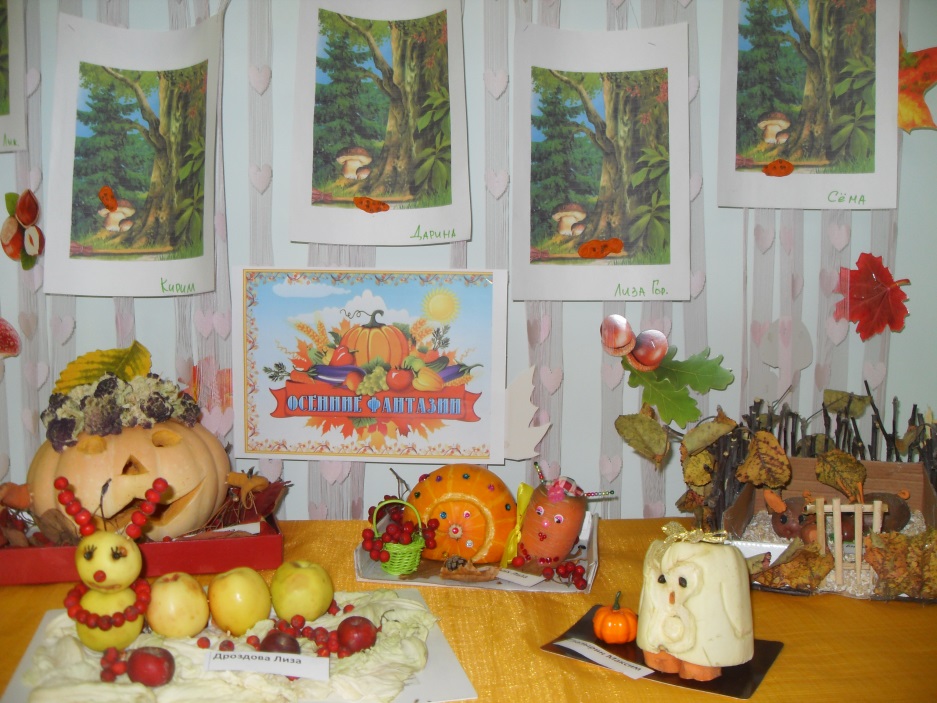 А вот наш первый утренник «Осень в  лесу, у зайчика в гостях».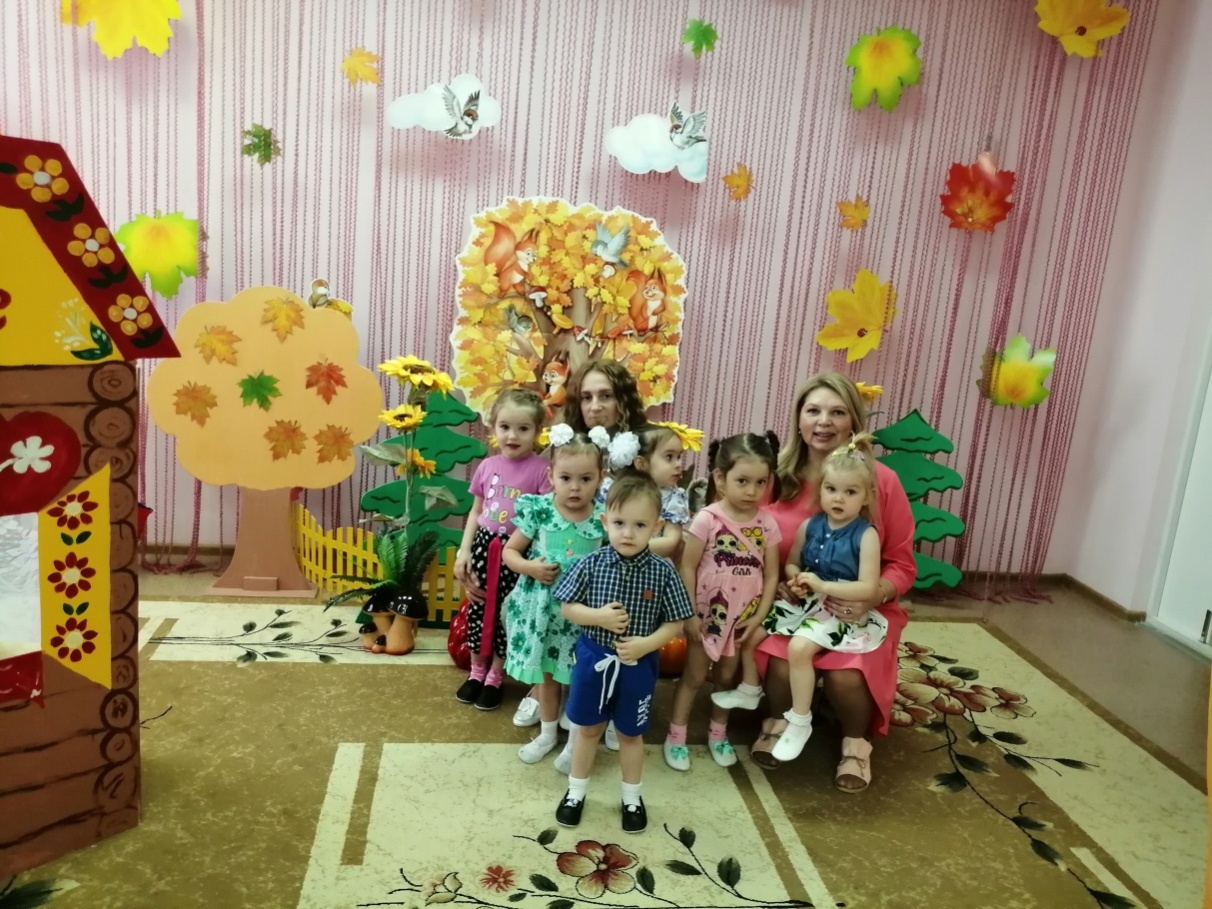 С 11ноября по 29 ноября 2019год в группе «Карамельки» был реализован проект: «Домашние животные».В рамках проекта в группе родители создали уголок, Домашние животные, изготовили дидактические игры. Организовали фотовыставку «Моё домашнее животное».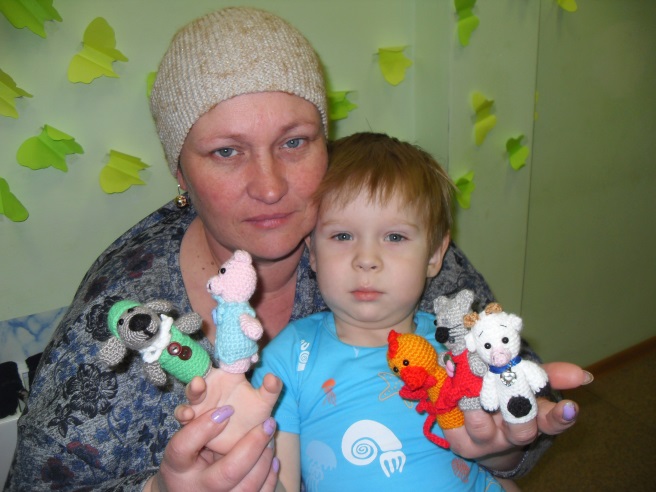 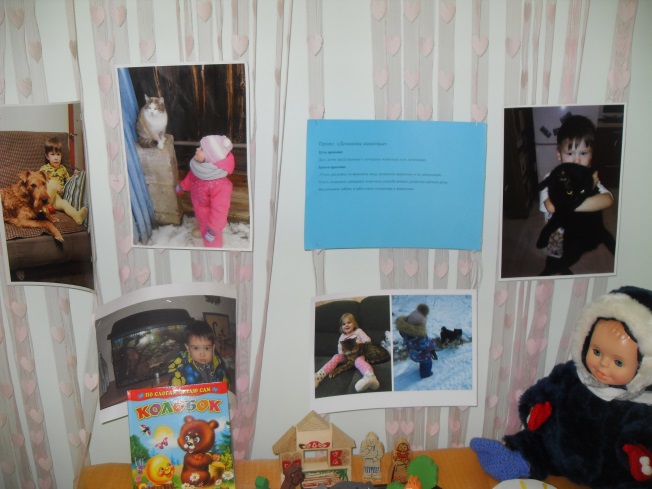 13.11.2019. Был проведен открытый НОД по развитию речи с использованием интерактивной стены в ППРС ДО тема: «Домашние животные».В течении года строго соблюдается режим дня и все санитарно-гигиенические требования к пребыванию детей в ДОУ.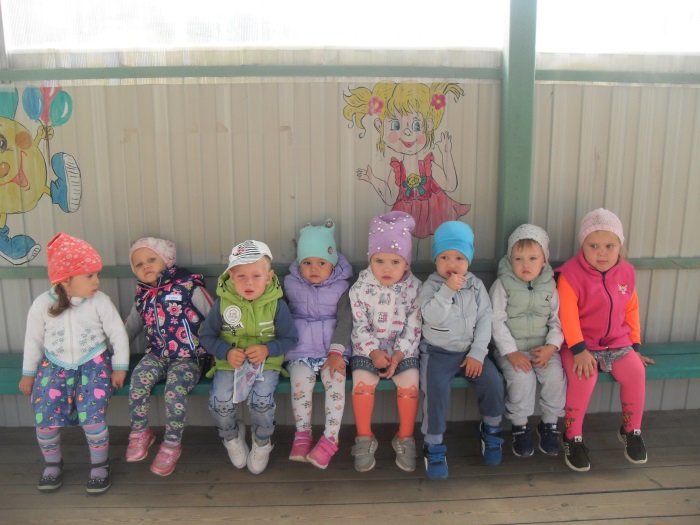 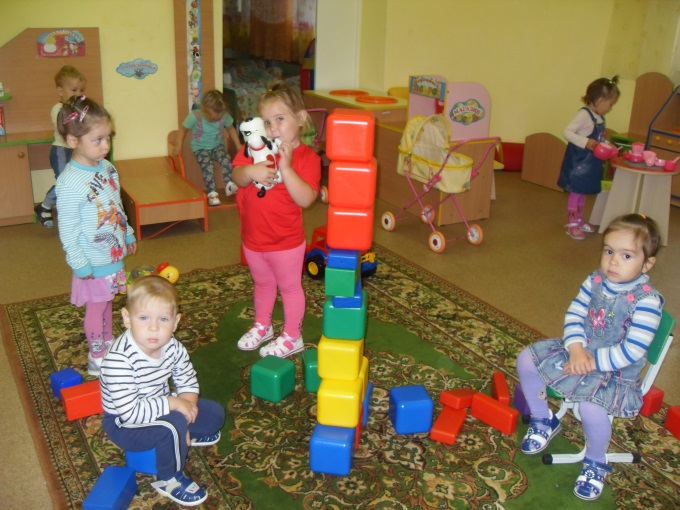 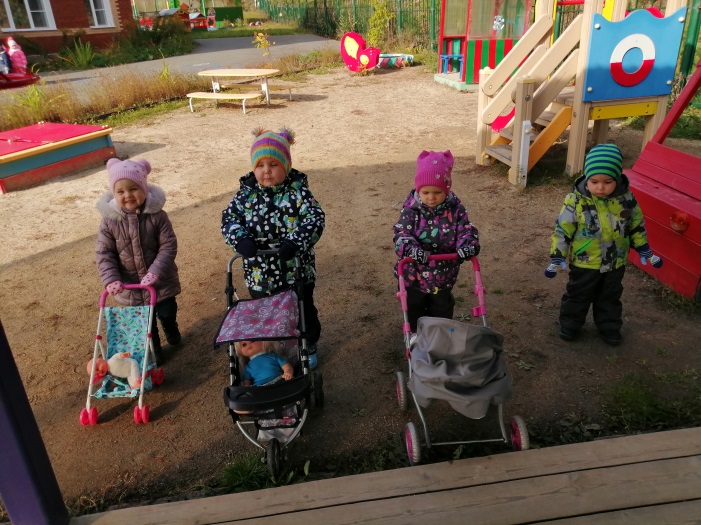 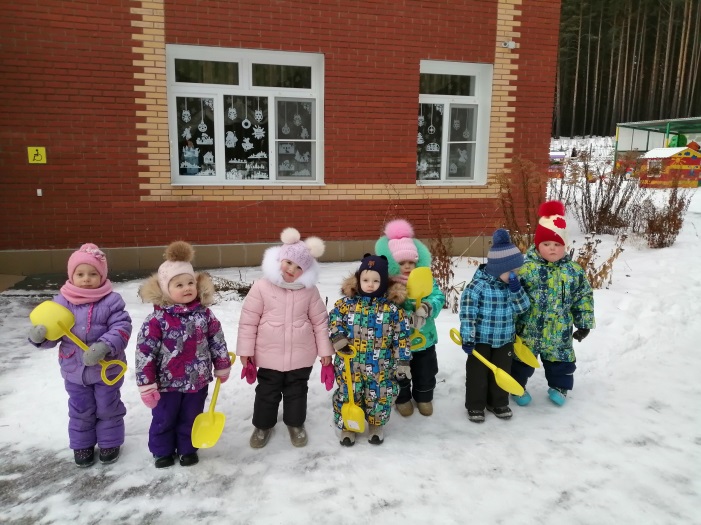 С детьми систематически проводятся НОД, в соответствии с ООП реализуемой в ДОУ.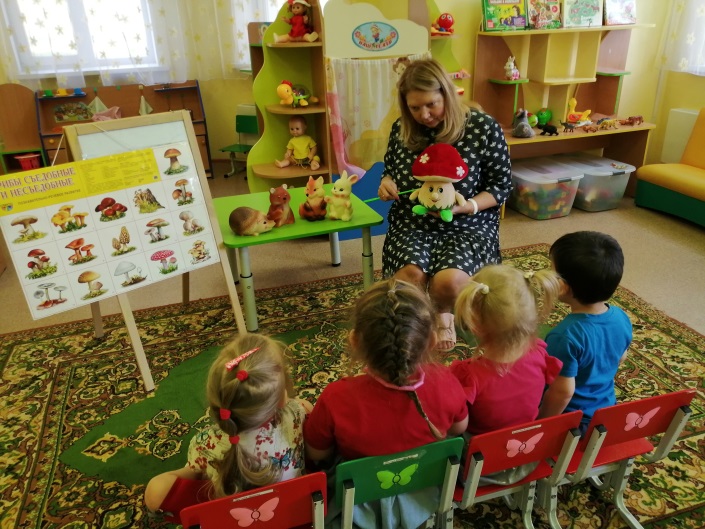 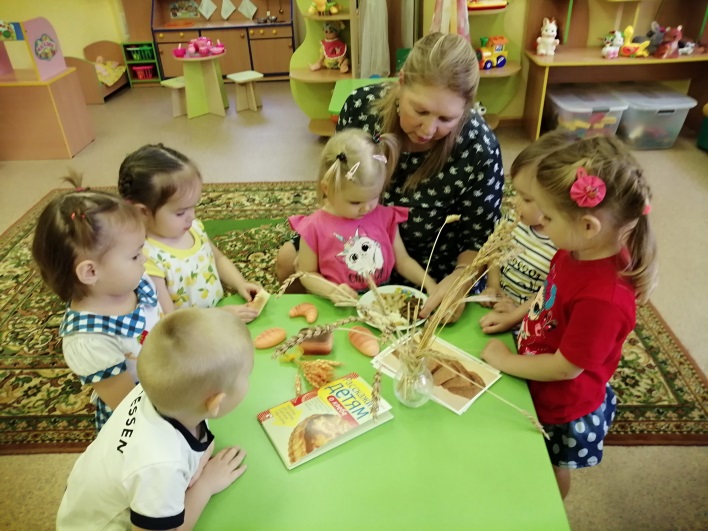 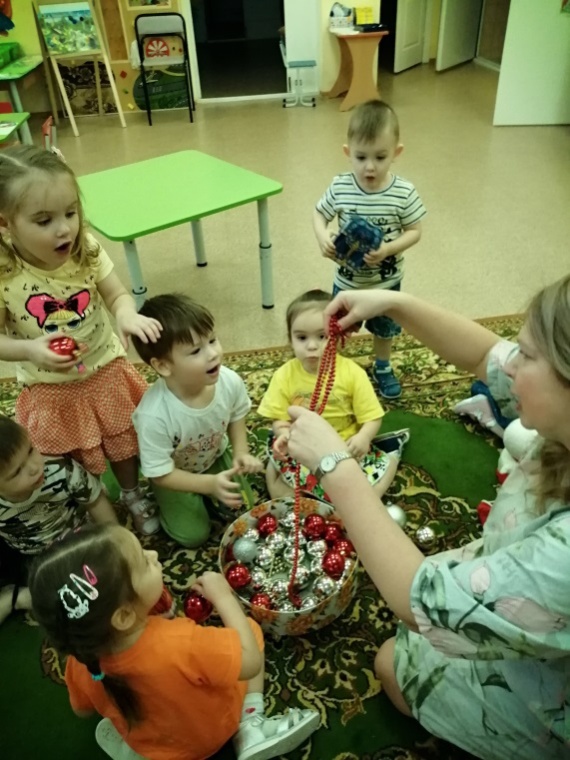 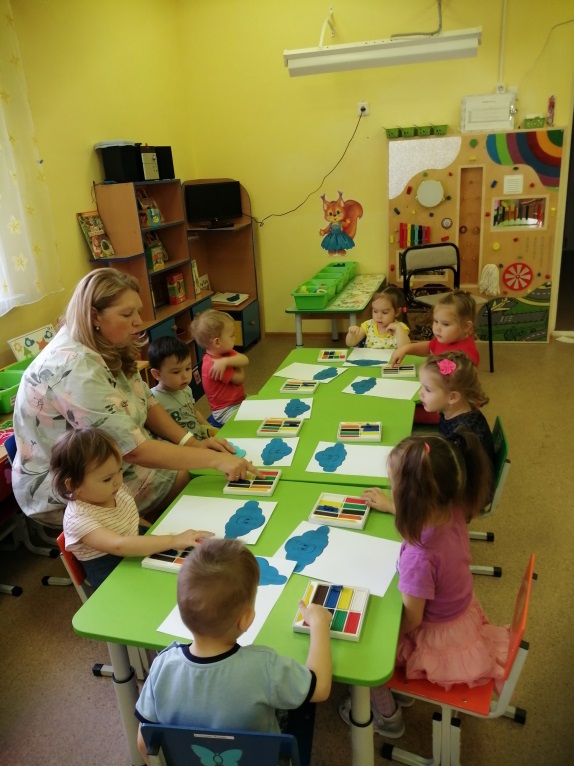 К новому году мы с родителями украшали группу, и участвовали в конкурсе «Новогодняя гирлянда своими руками».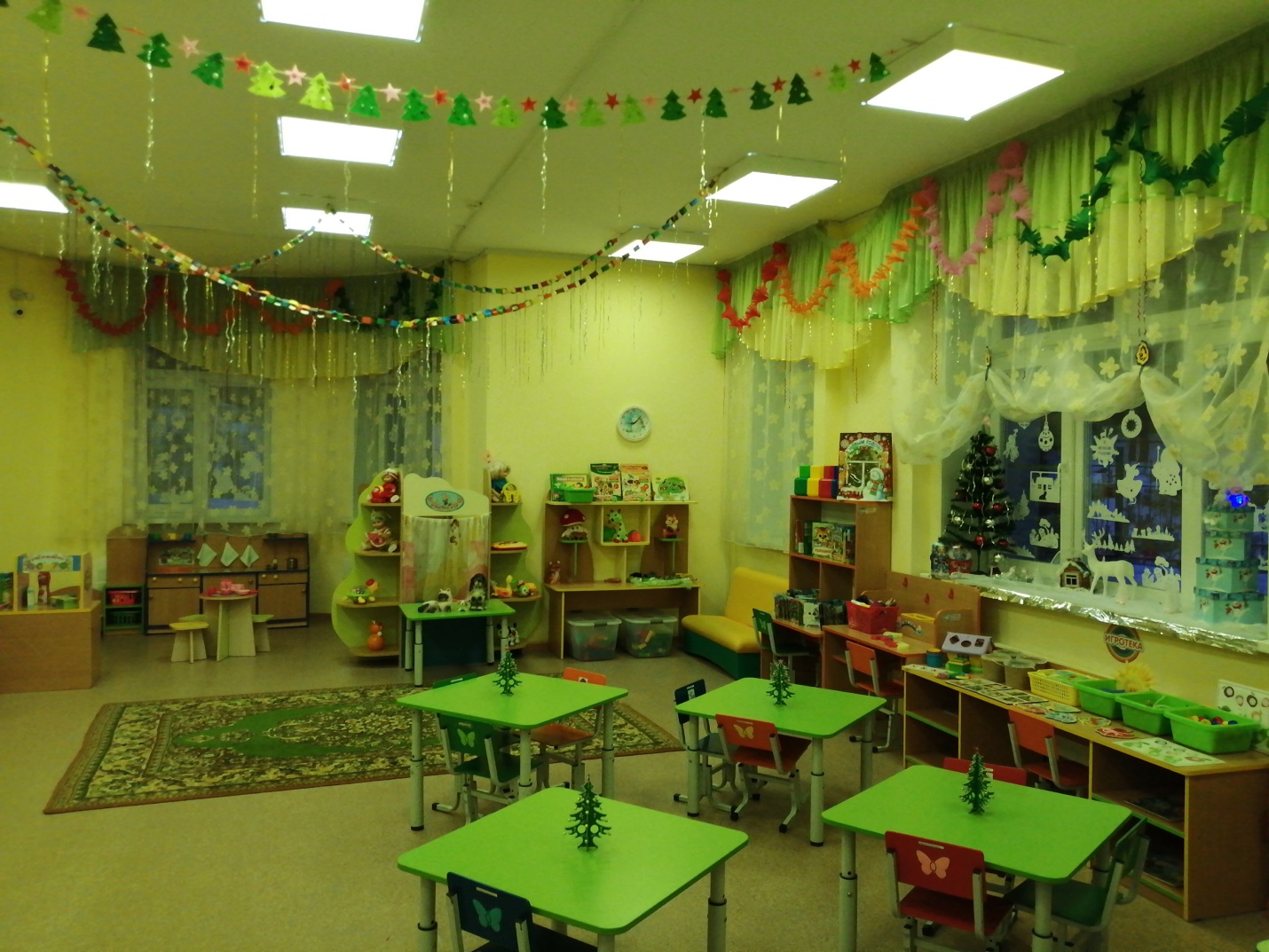 Родители группы «Карамельки»,оформляли группу  к новому году, по мотивам мультфильма «Двенадцать месяцев» в конкурсе «Новогодний мульт фейерверк» заняли призовое 3 место!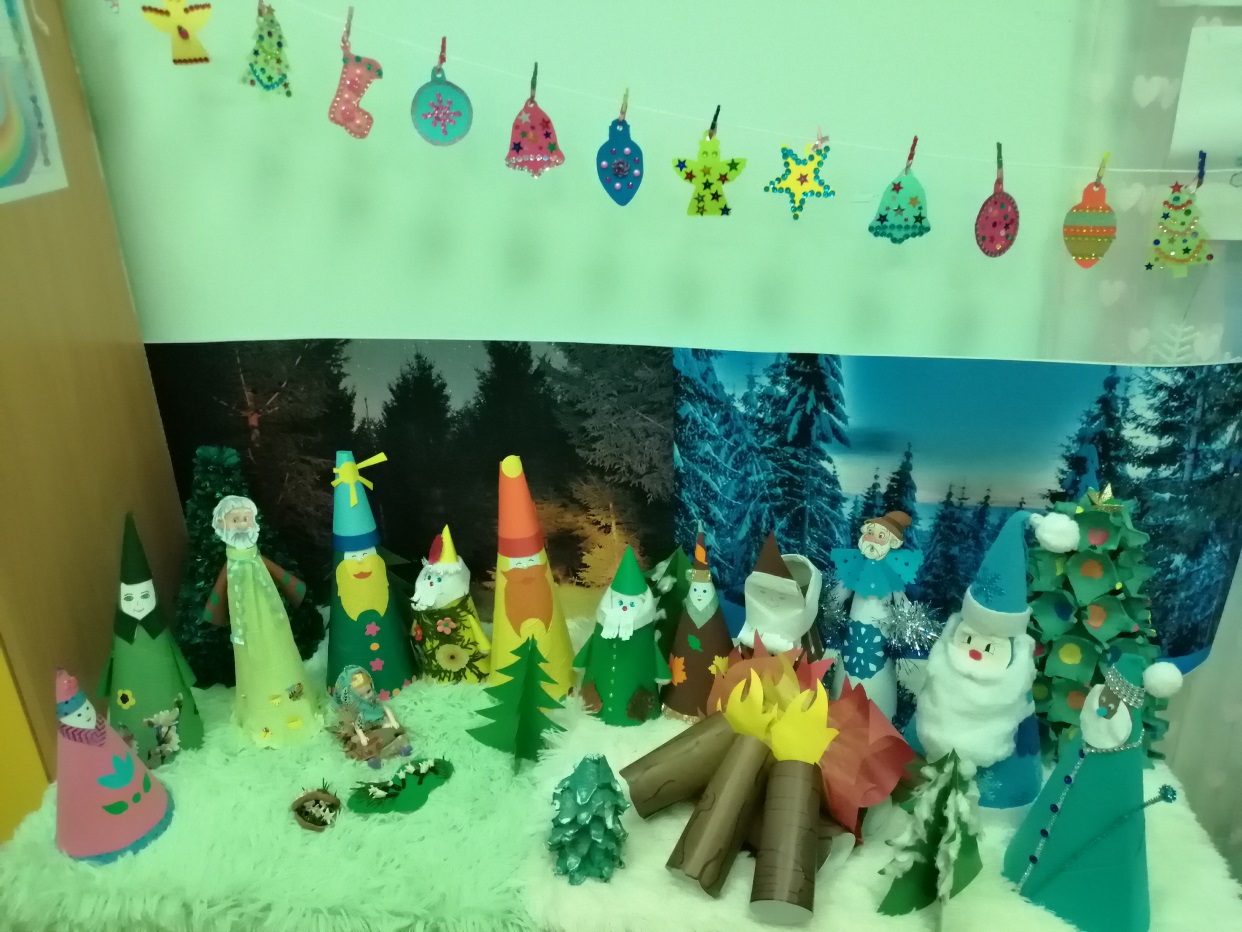 Наш новогодний утренник.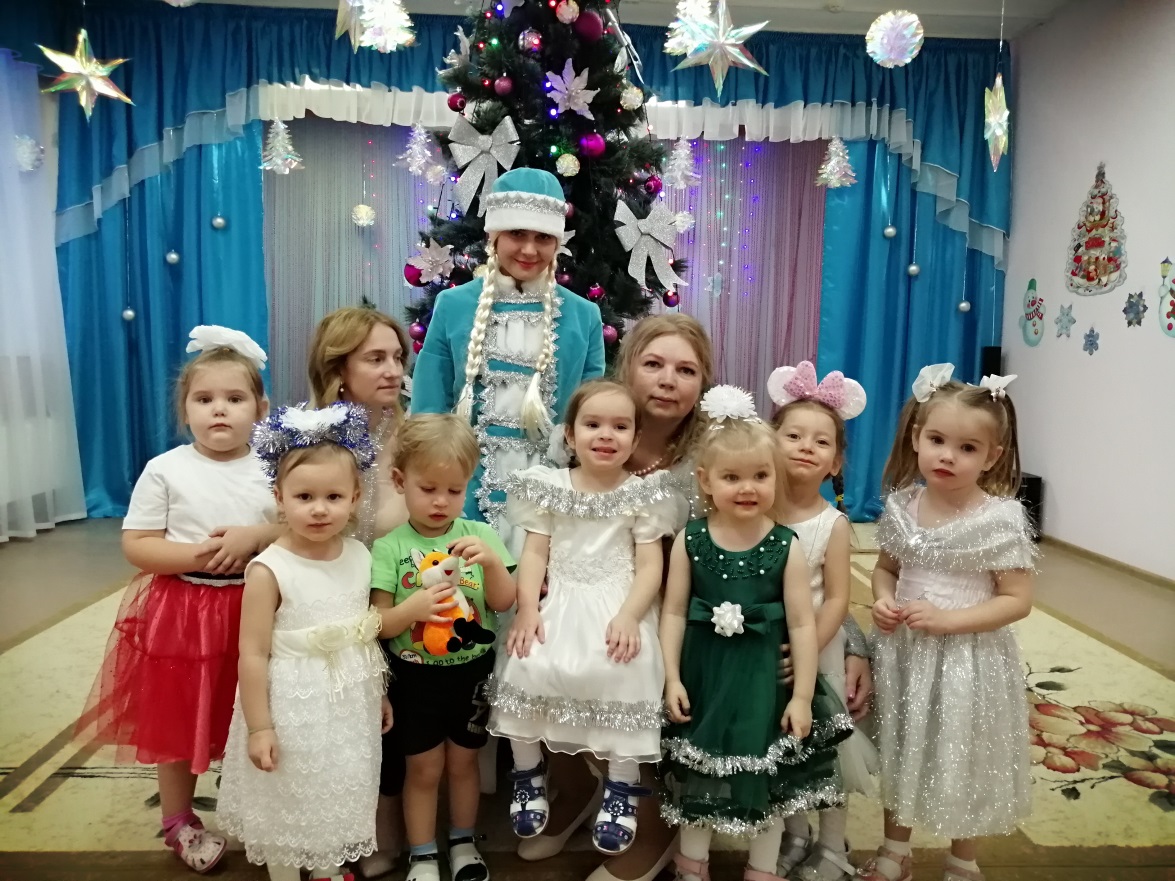  В группе реализуетсядолгосрочный проект: «Говорим правильно, говорим красиво».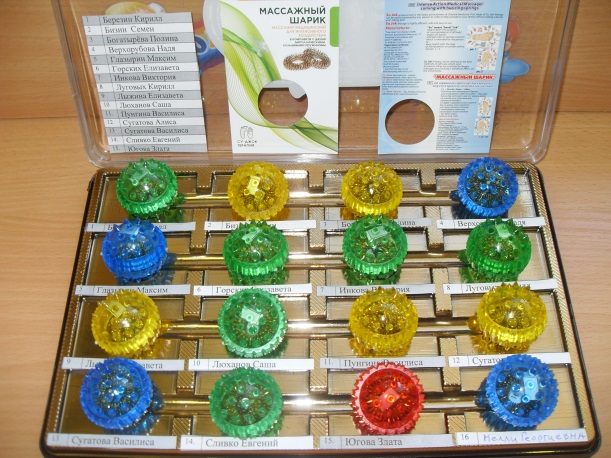 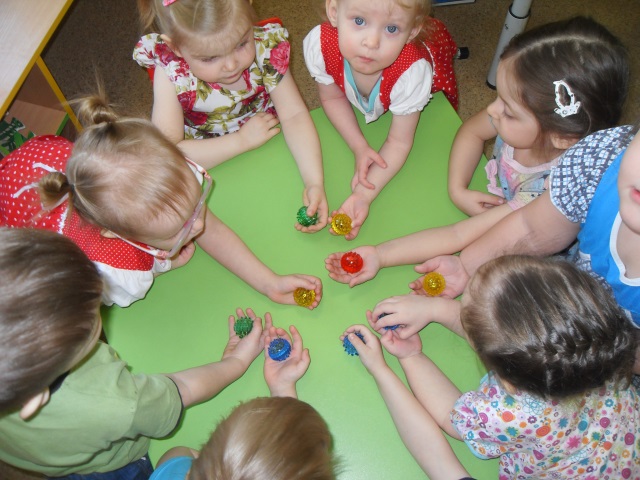 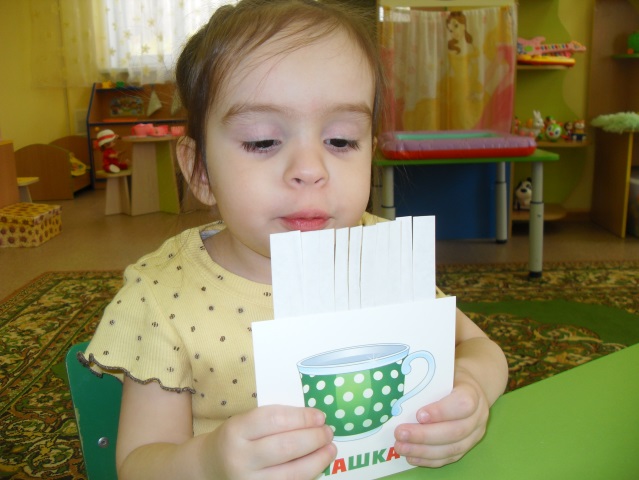 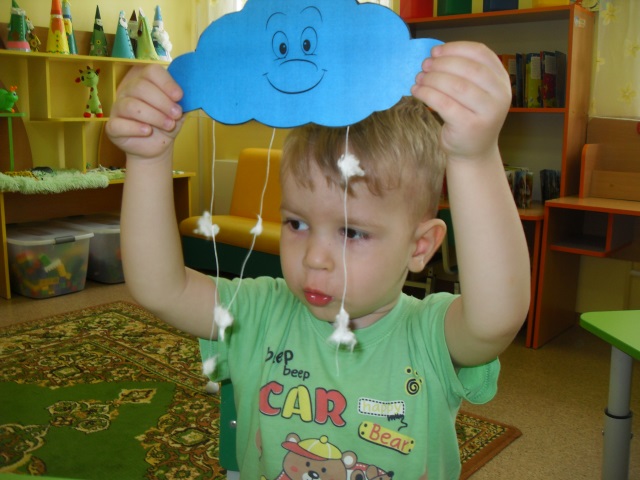 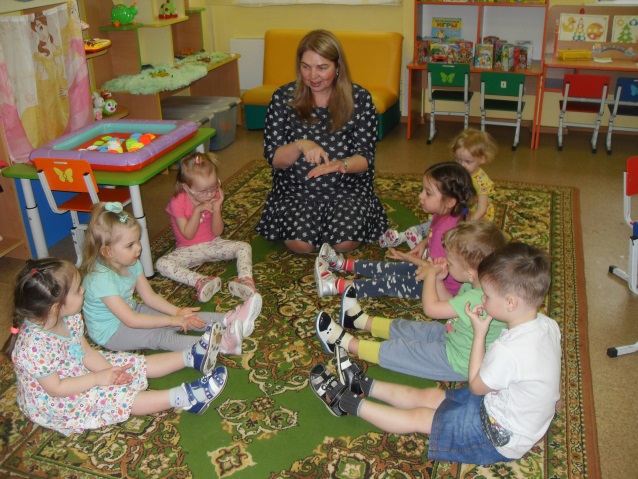 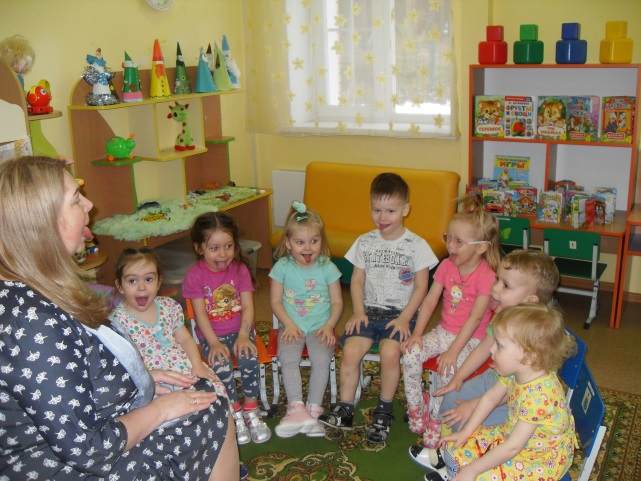 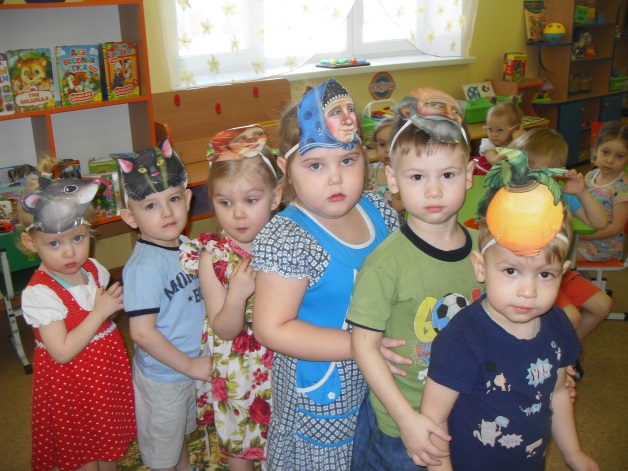 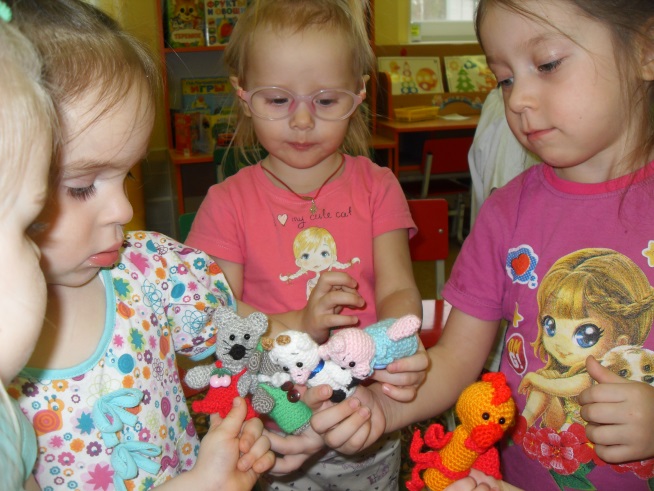  Наш весенний утренник «В гостях у солнышка».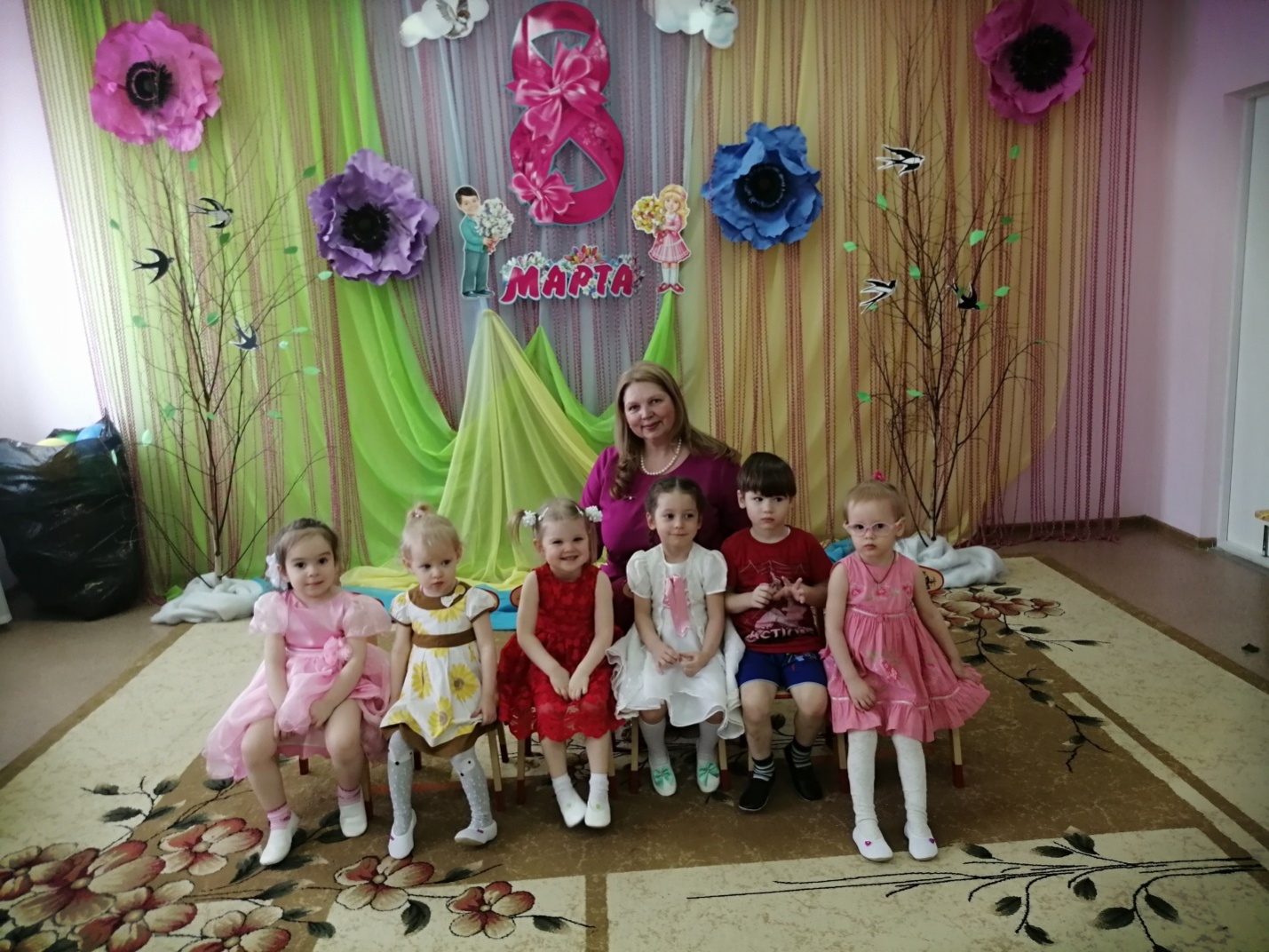 30.032020 по 03.04.2020. Карантин — отличная возможность побыть вместе с ребенком.Предлагаем Вам в целях обеспечения полноты и непрерывности образовательного процесса во время  карантина в группу WhatsApp «Карамельки» высылаются консультации и рекомендации для родителей  «Как занять ребенка дома во время карантина».06.04.2020.  Уважаемые родители!Во время «вынужденных каникул»  В связи с тем, что режим самоизоляции продлен, продолжаем работать дистанционно.Расписание видео конференцийZoom для родителей и детей группы «Карамельки»06.04.2020. Художественно - эстетическое развитие. Лепка. Тема: "Проложим дорожку из камушков для колобка".  07.04.2020.Речевое развитие. Тема: "Дыхательная гимнастика" , Пальчиковые игры с шариком су - джок".  08.09.2020. Познавательное развитие. Тема: "Космос".09.04.2020.Познавательное развитие. ФЭМП Тема: "Большой, маленький".10.04.2020. Художественно эстетическое развитие. НОД Рисование. Тема: "Планета Земля из космоса".13.04.2020. Художественно - эстетическое развитие. НОД Аппликация. Тема: "Декупаж пасхального яйца". 14.04.2020.Речевое развитие. НОД Тема: "Дидактическая игра "Назови ласково" , Пересказ сказки "Курочка ряба"".15.04.2020.Познавательное развитие. НОД Тема: "Пасха в гости к нам идёт".16.04.2020.ФЭМП. НОД Тема: "Один много".17.04.2020. Художественно - эстетическое развитие. НОД Рисование с элементами аппликации. Тема:"Пасхальное яйцо"20.04.2020. Художественно - эстетическое развитие. НОД Лепка. Тема: "Ёжик". 21.04.2020. Познавательное развитие. НОД Тема:"Первоцветы".22.04.2020. Речевое развитие. НОД Тема: "Дикие животные".23.04.2020. ФЭМП. НОД Тема: "Большой- маленький". "Лево - право".24.04.2020.Художественно эстетическое развитие. Рисование. Тема: "Первоцветы".27.04.2020. Художественно - эстетическое развитие. НОД Аппликация. Тема: "Флаг России".28.04.2020.Познавтельное развитие. НОД Тема: "Родительский дом, начало начал".29.04.2020. Речевое развитие. НОД Тема: "Наша Родина - Россия".30.04.2020. Художественно - эстетическое развитие. НОД Рисование. Тема: "Флаг РФ".Помните, что карантин — это временная ситуация, так что постарайтесь сохранять позитивный настрой в семье и соблюдайте меры предосторожности!